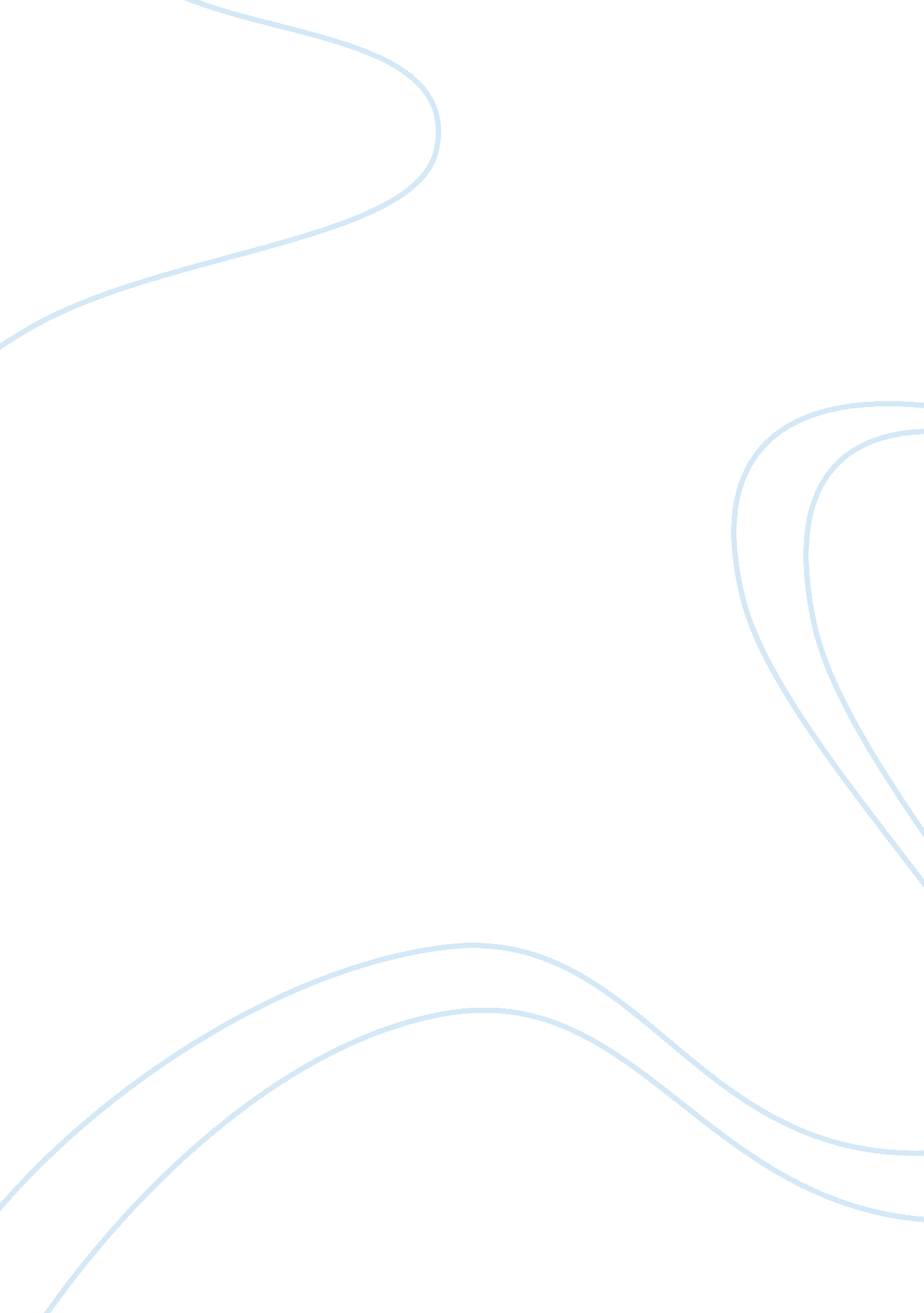 Celebrity role modelsPeople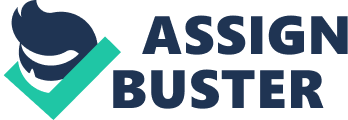 Supported by the advances oftechnology, fans are increasingly closer to their admired celebrities than times ago. The fact that celebrities are considered role models and inspire many people is not new. For a long time, many people have been looking up to celebrities as role models and imitating their styles, interests, and attitudes. Although some think that celebrities are appropriate role models for young people, the majority of people believe that celebrities can negatively influence their admirers harming theireducation. Some people feel that famous celebrities can inspire their admirers and influence them to imitate celebrities style and attitudes; however, there is much evidence as famous actors involved in crime or drugs scandals confirm that it can be more harmful than beneficial. A recent scandal involving the famous actress Demi Moore who has been treating in a rehabilitation center for both alcohol anddrug addictionillustrate the negatively effect of celebrities been consider role models. Opponents who agree that celebrities are appropriate role models for young people claim that just as they achieved a successfulcareerthey can help people to conquer a promising career too. However, some crucial factors must be analyzed previously to understand how they reached this prominence position in society. Research show that the majority of U. S. celebrities in the past 20 years came from a rich, important, and famousfamily. These celebrities have a notorious successful career but the merit should be destined to their past generations. The final argument advanced by opponents in favor to consider celebrities as role models for young people is that how they are always well informed of updates, imitate their style can be a good way to be conform with fashion. However, the media dictates the rules follow by celebrities, and not always their style match with the followers bothpersonalityand financial condition. It should be evident that the arguments for inspiration in celebrities are not valid. The society needs to rescue the basic principles to consider parents, religious leaders, and brave people who are fighting for good causes as a real role model and source of inspiration for their lives. Therefore, in my opinion, the people who prefer do not follow the media celebrities attitudes are are free and happier than the others who try to imitate famous celebrities. 